Túrakód: KJM_K-kt-1  /  Táv.: 11,6 km  /  Frissítve: 2023-10-27Túranév: Szent-S-kör / KJM Koszta kerékpártúra 1Ellenőrzőpont és résztáv adatok:Feldolgozták:Koszta József Múzeum, 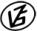 Tapasztalataidat, élményeidet őrömmel fogadjuk! 
(Fotó és videó anyagokat is várunk.)EllenőrzőpontEllenőrzőpontEllenőrzőpontEllenőrzőpontRésztáv (kerekített adatok)Résztáv (kerekített adatok)Résztáv (kerekített adatok)          Elnevezése          ElnevezéseKódjaHelyzeteElnevezéseHosszaHossza1.Koszta tanya (KJM)8001N46 41.340 E20 13.678KJM_K-kt-1_01-rt-  -  -  --  -  -  -2.Vasútállomás8002N46 39.459 E20 16.329KJM_K-kt-1_02-rt7,2 km7,2 km3.Zrínyi utca és az
egykori Zsinagóga8003N46 39.155 E20 16.043KJM_K-kt-1_03-rt0,9 km8,1 km4.Fridrich Fényírda8004N46 39.134 E20 15.543KJM_K-kt-1_04-rt0,75 km8,8 km5.Kiss Bálint Református Általános Iskola8015N46 39.160 E20 15.359KJM_K-kt-1_05-rt0,4 km9,2 km6.Kálvária temető és a
Koszta síremlék8008N46 38.610 E20 16.477-  -  -  -  -  -  -  -  -  -2,4 km11,6 km